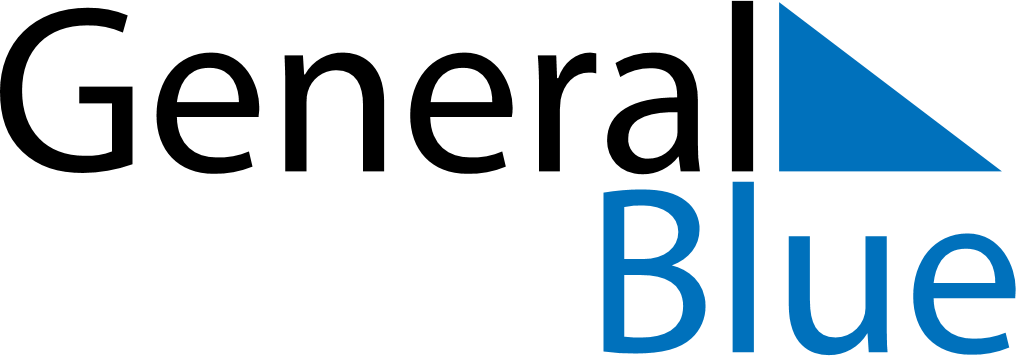 March 2024March 2024March 2024March 2024March 2024March 2024March 2024Radzyn Podlaski, Lublin, PolandRadzyn Podlaski, Lublin, PolandRadzyn Podlaski, Lublin, PolandRadzyn Podlaski, Lublin, PolandRadzyn Podlaski, Lublin, PolandRadzyn Podlaski, Lublin, PolandRadzyn Podlaski, Lublin, PolandSundayMondayMondayTuesdayWednesdayThursdayFridaySaturday12Sunrise: 6:14 AMSunset: 5:08 PMDaylight: 10 hours and 54 minutes.Sunrise: 6:12 AMSunset: 5:10 PMDaylight: 10 hours and 58 minutes.34456789Sunrise: 6:10 AMSunset: 5:12 PMDaylight: 11 hours and 2 minutes.Sunrise: 6:08 AMSunset: 5:14 PMDaylight: 11 hours and 6 minutes.Sunrise: 6:08 AMSunset: 5:14 PMDaylight: 11 hours and 6 minutes.Sunrise: 6:05 AMSunset: 5:16 PMDaylight: 11 hours and 10 minutes.Sunrise: 6:03 AMSunset: 5:17 PMDaylight: 11 hours and 14 minutes.Sunrise: 6:01 AMSunset: 5:19 PMDaylight: 11 hours and 18 minutes.Sunrise: 5:59 AMSunset: 5:21 PMDaylight: 11 hours and 22 minutes.Sunrise: 5:56 AMSunset: 5:23 PMDaylight: 11 hours and 26 minutes.1011111213141516Sunrise: 5:54 AMSunset: 5:24 PMDaylight: 11 hours and 30 minutes.Sunrise: 5:52 AMSunset: 5:26 PMDaylight: 11 hours and 34 minutes.Sunrise: 5:52 AMSunset: 5:26 PMDaylight: 11 hours and 34 minutes.Sunrise: 5:50 AMSunset: 5:28 PMDaylight: 11 hours and 38 minutes.Sunrise: 5:47 AMSunset: 5:30 PMDaylight: 11 hours and 42 minutes.Sunrise: 5:45 AMSunset: 5:31 PMDaylight: 11 hours and 46 minutes.Sunrise: 5:43 AMSunset: 5:33 PMDaylight: 11 hours and 50 minutes.Sunrise: 5:41 AMSunset: 5:35 PMDaylight: 11 hours and 54 minutes.1718181920212223Sunrise: 5:38 AMSunset: 5:36 PMDaylight: 11 hours and 58 minutes.Sunrise: 5:36 AMSunset: 5:38 PMDaylight: 12 hours and 2 minutes.Sunrise: 5:36 AMSunset: 5:38 PMDaylight: 12 hours and 2 minutes.Sunrise: 5:34 AMSunset: 5:40 PMDaylight: 12 hours and 6 minutes.Sunrise: 5:31 AMSunset: 5:42 PMDaylight: 12 hours and 10 minutes.Sunrise: 5:29 AMSunset: 5:43 PMDaylight: 12 hours and 14 minutes.Sunrise: 5:27 AMSunset: 5:45 PMDaylight: 12 hours and 18 minutes.Sunrise: 5:24 AMSunset: 5:47 PMDaylight: 12 hours and 22 minutes.2425252627282930Sunrise: 5:22 AMSunset: 5:48 PMDaylight: 12 hours and 26 minutes.Sunrise: 5:20 AMSunset: 5:50 PMDaylight: 12 hours and 30 minutes.Sunrise: 5:20 AMSunset: 5:50 PMDaylight: 12 hours and 30 minutes.Sunrise: 5:18 AMSunset: 5:52 PMDaylight: 12 hours and 34 minutes.Sunrise: 5:15 AMSunset: 5:54 PMDaylight: 12 hours and 38 minutes.Sunrise: 5:13 AMSunset: 5:55 PMDaylight: 12 hours and 42 minutes.Sunrise: 5:11 AMSunset: 5:57 PMDaylight: 12 hours and 46 minutes.Sunrise: 5:08 AMSunset: 5:59 PMDaylight: 12 hours and 50 minutes.31Sunrise: 6:06 AMSunset: 7:00 PMDaylight: 12 hours and 54 minutes.